                                                                                                             П  Р  О  Е  К  Т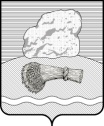 РОССИЙСКАЯ ФЕДЕРАЦИЯКалужская областьДуминичский районАдминистрация сельского поселения«СЕЛО  НОВОСЛОБОДСК» ПОСТАНОВЛЕНИЕ________2023 года                                                                                              № ______В соответствии с пунктом 2 статьи 160.1 Бюджетного кодекса Российской Федерации от 31.07.1998 №145-ФЗ, приказом Минфина России от 18.11.2022 №172н «Об утверждении общих требований к регламенту реализации полномочий администратора в бюджет, пеням и штрафам по ним», Уставом сельского поселения «Село Новослободск», администрация сельского поселения «Село Новослободск» ПОСТАНОВЛЯЕТ:        1. Утвердить регламент реализации полномочий администратора доходов бюджета по взысканию дебиторской задолженности по платежам в бюджет, пеням и штрафам по ним в администрации сельское поселение «Село Новослободск» согласно приложению.        2. Настоящее Постановление вступает в силу с даты его обнародования и подлежит  размещению на официальном сайте органов местного самоуправления сельского поселения «Деревня Думиничи»: https://nslobodsk.ru .       3. Контроль за исполнением настоящего постановления оставляю за собой.Глава администрации                                                              В.И.СтепачеваПриложение к постановлению администрации сельского поселения «Село Новослободскот _____________№ ______Регламент реализации полномочий администратора доходов бюджета по взысканию дебиторской задолженности по платежам в бюджет, пеням и штрафам по ним в администрации сельское поселение «Село Новослободск»Общие положенияНастоящий регламент разработан с учетом общих требований, установленных приказом Министерства финансов Российской Федерации от 18.11.2022 № 172н «Об утверждении общих требований к регламенту реализации полномочий администратора доходов бюджета по взысканию дебиторской задолженности по платежам в бюджет, пеням и штрафам по ним», и определяет порядок администраторов доходов бюджета по взысканию дебиторской задолженности по платежам в бюджет, пеням и штрафам по ним, являющимся источниками формирования доходов местного бюджета, за исключением платежей, предусмотренных законодательством о налогах и сборах, законодательством Российской Федерации об обязательном социальном страховании от несчастных случаев на производстве и профессиональных заболеваний, правом Евразийского экономического союза и законодательством Российской Федерации о таможенном регулировании (далее – дебиторская задолженность по доходам).Мероприятия по недопущению образования просроченной дебиторской задолженности по доходам, выявлению факторов, влияющих на образование просроченной дебиторской задолженности по доходамКонтроль за правильностью исчисления, полнотой и своевременностью осуществления платежей в бюджеты бюджетной системы Российской Федерации, пеням и штрафам по ним осуществляется администрацией сельского поселения «Село Новослободск» (далее – Администрация) и включает в себя контроль:за фактическим зачислением платежей в бюджеты бюджетной системы Российской Федерации в размерах и сроки, установленные законодательством Российской Федерации, договором (контрактом, соглашением);за погашением (квитированием) начислений соответствующими платежами, являющимися источниками формирования доходов бюджетов бюджетной системы Российской Федерации, в Государственной информационной системе о государственных и муниципальных платежах, предусмотренной статьей 21.3 Федерального закона от 27.07.2010 № 210-ФЗ «Об организации предоставления государственных и муниципальных услуг» (далее - ГИС ГМП), за исключением платежей, являющихся источниками формирования доходов бюджетов бюджетной системы Российской Федерации, информация, необходимая для уплаты которых, включая подлежащую уплате сумму, не размещается в ГИС ГМП, перечень которых утвержден приказом Министерства финансов Российской Федерации от 25.12.2019
№ 250н «О перечне платежей, являющихся источниками формирования доходов бюджетов бюджетной системы Российской Федерации, информация, необходимая для уплаты которых, включая подлежащую уплате сумму, не размещается в Государственной информационной системе о государственных и муниципальных платежах»;за исполнением графика платежей в связи с предоставлением отсрочки или рассрочки уплаты платежей и погашением дебиторской задолженности по доходам, образовавшейся в связи с неисполнением графика уплаты платежей в бюджеты бюджетной системы Российской Федерации, а также за начислением процентов за предоставленную отсрочку или рассрочку и пени (штрафы) за просрочку уплаты платежей в бюджеты бюджетной системы Российской Федерации в порядке и случаях, предусмотренных законодательством Российской Федерации;за своевременным начислением неустойки (штрафов, пени);за своевременным составлением первичных учетных документов, обосновывающих возникновение дебиторской задолженности или оформляющих операции по ее увеличению (уменьшению), а также передачей документов для отражения в бюджетном учете сотруднику администратора доходов бюджета, осуществляющего ведение бюджетного учета (централизованной бухгалтерии), с учетом рекомендаций Министерства финансов Российской Федерации;Проведение инвентаризации расчетов с должниками, включая сверку данных по доходам бюджетов бюджетной системы Российской Федерации на основании информации о непогашенных начислениях, содержащейся в ГИС ГМП, в том числе в целях оценки ожидаемых результатов работы по взысканию дебиторской задолженности по доходам, признания дебиторской задолженности по доходам сомнительной с учетом рекомендаций Министерства финансов Российской Федерации;Проведение мониторинга финансового (платежного) состояния должников, в том числе при проведении мероприятий по инвентаризации дебиторской задолженности по доходам, в частности, на предмет:Наличия сведений о взыскании с должника денежных средств в рамках исполнительного производства;Наличия сведений о возбуждении в отношении должника дела о банкротстве.        Своевременно принимает решение о признании безнадежной задолженности по платежам в местный бюджет и о ее списании;Мероприятия по урегулированию дебиторской задолженности по доходам в досудебном порядке (со дня истечения срока уплаты соответствующего платежа в бюджет бюджетной системы Российской Федерации (пеней, штрафов) до начала работы по их принудительному взысканию)При нарушении исполнения обязательств по уплате соответствующего платежа, предусмотренного действующим законодательством, договором (контрактом, соглашением), Администрацией осуществляется:направление требования должнику о погашении образовавшейся задолженности (в случаях, когда денежное обязательство не предусматривает срок его исполнения и не содержит условия, позволяющего определить этот срок, а равно в случаях, когда срок исполнения обязательства определен моментом востребования);направление претензии должнику о погашении образовавшейся задолженности в досудебном порядке в установленный законом или договором (контрактом, соглашением) срок досудебного урегулирования в случае, когда претензионный порядок урегулирования спора предусмотрен процессуальным законодательством Российской Федерации, договором (контрактом, соглашением);рассмотрение вопроса о возможности расторжения договора (контракта, соглашения), предоставления отсрочки (рассрочки) платежа, реструктуризации дебиторской задолженности по доходам в порядке и случаях, предусмотренных действующим законодательством;г) направление в уполномоченный орган по представлению в деле о банкротстве и в процедурах, применяемых в деле о банкротстве, требований об уплате обязательных платежей и требований по денежным обязательствам, уведомлений о наличии задолженности по обязательным платежам.Мероприятия по принудительному взысканию дебиторской задолженности 
по доходамПри не поступлении в адрес Администрации документов, свидетельствующих об уплате соответствующего платежа, предусмотренного действующим законодательством, договором (контрактом, соглашением) в срок, установленный подпунктами «а», «б» пункта 6 настоящего регламента, Администрация осуществляет подготовку необходимых документов для подготовки искового заявления и предъявления его в судебные органы (за исключением случая, предусмотренного пунктом 8 настоящего регламента).При отсутствии документа, свидетельствующего об уплате административного штрафа, и информации об уплате административного штрафа в ГИС ГМП по истечении срока, указанного в части 1 статьи 32.2 Кодекса Российской Федерации об административных правонарушениях (далее - КоАП):должностное лицо, вынесшее постановление о назначении административного наказания, изготавливает второй экземпляр такого постановления и направляет его в течение десяти суток судебному приставу-исполнителю для исполнения в порядке, предусмотренным действующим законодательством;Администрация принимает меры по устранению обстоятельств, послуживших основанием для отказа в возбуждении исполнительного производства, а также направляет соответствующие запросы судебным приставам-исполнителям;должностное лицо, вынесшее постановление о назначении административного наказания, оплата административного штрафа по которому не была осуществлена, либо была осуществлена с нарушением установленного срока, составляет протокол об административном правонарушении, ответственность за совершение которого установлена частью 1 статьи 20.25 КоАП, в отношении лица, не уплатившего (несвоевременно уплатившего) штраф, и незамедлительно направляет его в мировой суд.Администрация принимает исчерпывающие меры по обжалованию актов государственных органов и должностных лиц, судебных актов о полном (частичном) отказе в удовлетворении заявленных требований при наличии к тому оснований.При удовлетворении судебными органами заявленных требований Администрации, на основании поступивших актов судебных органов обеспечивает направление исполнительных документов на исполнение в течение срока, установленного для его предъявления, в случаях и порядке, установленных действующим законодательством. Об утверждении регламента реализации полномочий администратора доходов бюджета по взысканию дебиторской задолженности по платежам в бюджет, пеням и штрафам по ним в администрации сельское поселение «Село Новослободск»